Goldilocks and the three bears 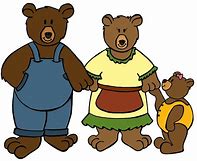 Read the story goldilocks and the three bears What size is daddy bear?            What size is mummy bear?          What size is baby bear?                                              Match the word with the picture  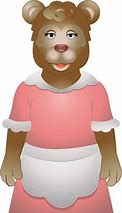 Big    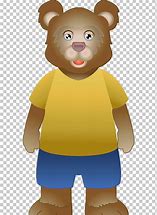 Medium                            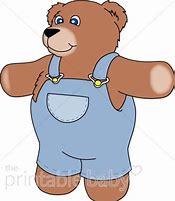 Small Ask the children questions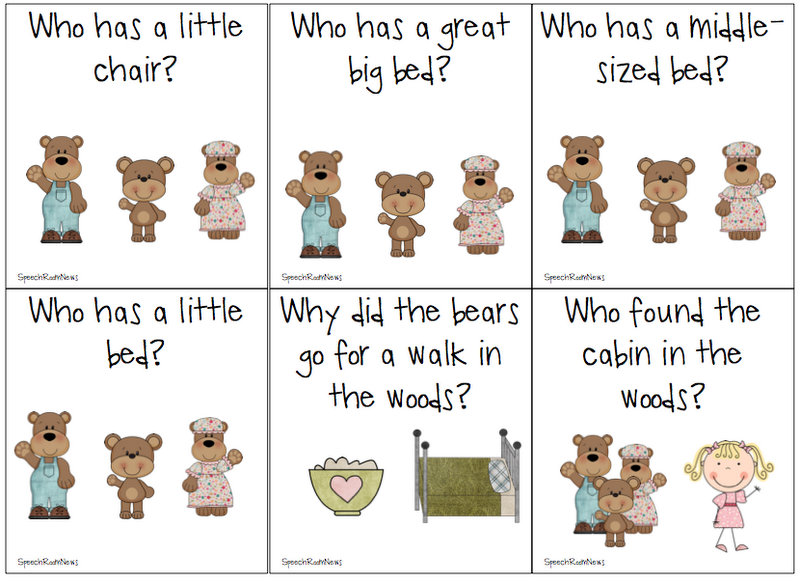 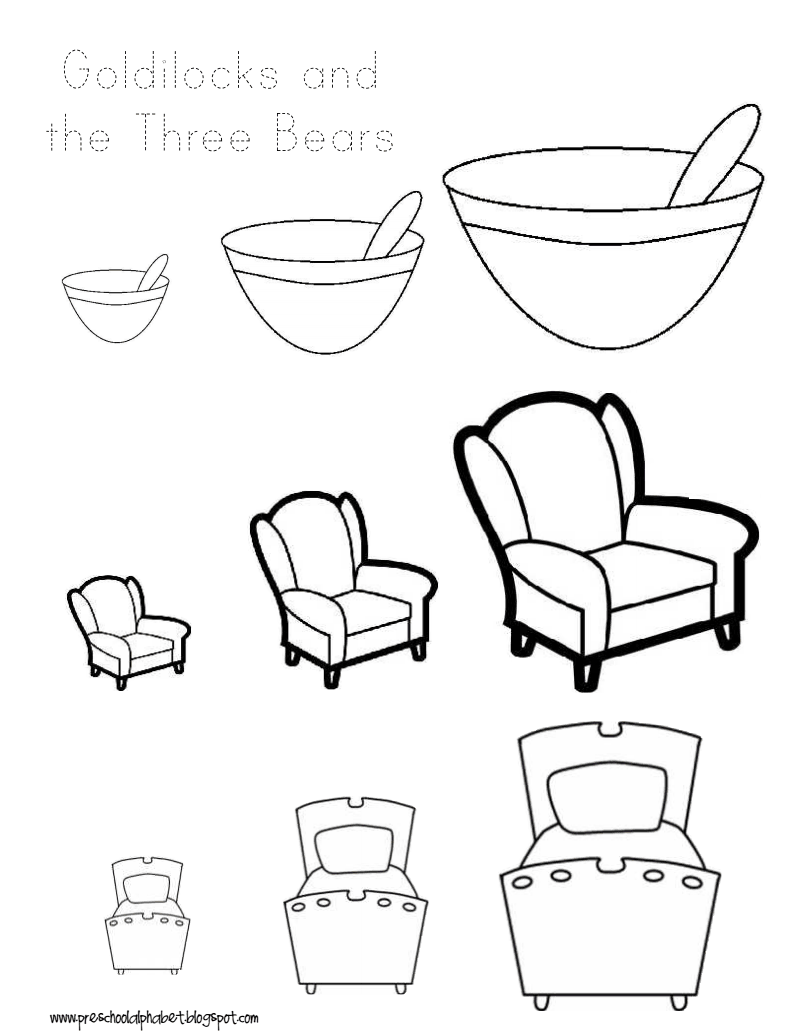 Colour the pictures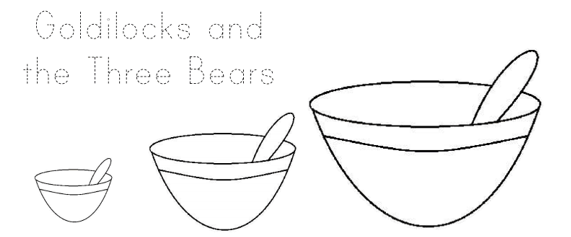 Show them three different size bowls and ask the children to tell you which one is big, medium and small.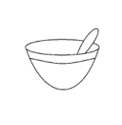 Which bowl is big?									1.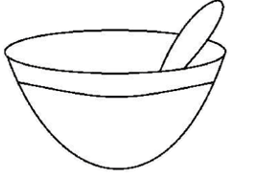 Which bowl is medium?			                    2.	Which bowl is small?	3.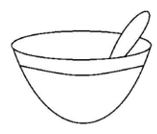 Look around your house and see if you can find something big, medium and small. Draw the big itemDraw the medium item Draw the small item 